HAR12GIL ПРИВЯЗЬ С ЖИЛЕТОМ ПОВЫШЕННОЙ ВИДИМОСТИ - 2 ТОЧКИ КРЕПЛЕНИЯ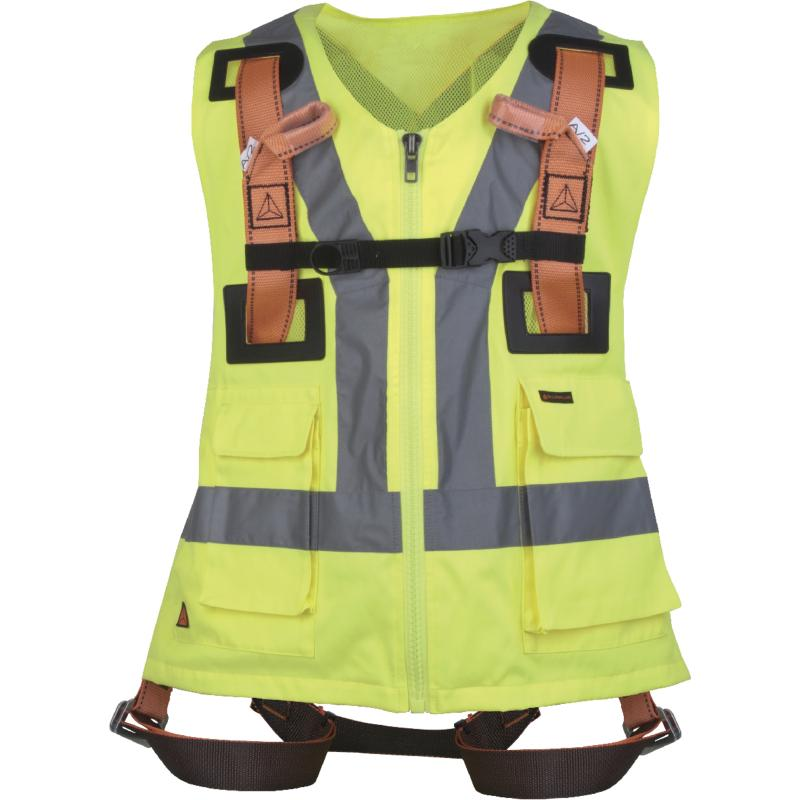 Цвет: флуоресцентный желтый, флуоресцентный оранжевый                        Размер: S/M/L, XL/XXLСПЕЦИФИКАЦИЯПривязь с интегрированным (несъемным) рабочим жилетом повышенной видимости. Привязь с грудной лямкой, с 2 точками крепления для защиты от падений (спинная, грудная). Материал ремней – полиэстер. Регулировка привязи осуществляется с помощью 2 пряжек на ножных лямках, 2 регулировочных пластин по бокам и пряжки на грудной лямке. Испытана на 140 кг.Жилет с нашитой светоотражающей лентой с застегиванием на молнию. Материал верха в зависимости от цвета: флуоресцентный желтый – 100% полиэстер, флуоресцентный оранжевый - 54% полиэстер, 46% хлопок; сетчатая подкладка – 100% полиэстер.  4 кармана, в том числе – 1 для телефона.  Вес – 1,1 кг ОСНОВНЫЕ ПРЕИМУЩЕСТВА ТОВАРА ДЛЯ ПОЛЬЗОВАТЕЛЯ